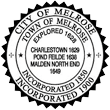 City of Melrose Commission on DisabilityMeeting MinutesMeeting Date: August 9th, 2021Commissioners Present:Garin BoydKaren BurkeDavid HoffErin HeynemanMargaret SheetsPaula WeinerCommissioners Absent:Erik Hutchinson (resigned)Call to OrderCommission Chair Hoff called to order the regular meeting of the Commission on Disability at 6:06PM.Approval of minutes from last meetingA motion to approve the minutes from the July 12th meeting was made by Commissioner Sheets and second by Commissioner Boyd. Passed unanimously.Public ParticipationPedestrian and Bike Committee presentation/discussion: road/sidewalk accessibility work on Main Street Finn McSweeney from Melrose PED and bike committeeRyan Williams, another officer oWest Wyoming to Malden borderPart of the Complete Streets project since 2016.Repaving by end of 2021. The road is very wide, leading to lots of options for possibilities. Went over many possibilities to include mobility lanes (bike lanes) and more crosswalks with ADA compliant curb cuts. Traffic calming - the design of the roadway is such that drivers go slower. Simplify and clarify road lanes. Want us to be able to advocate for those in the disability community.End public commentOpen Meeting Law Update - David went to training. Updates - logistical discussion fine over email, but discussion related to official business should not be done over email.Commission document storage: Erin still working on itSeptember meeting - location : decided to keep it onlineVictorian Fair, and community survey: September 12th , create flyer that includes QR code to survey. Garin will make schedule, Erin, Maggie, and Paula will work on surveySEPAC representatives - Erin and Paula will do thisWebsite update: Paula sent great list. Maggie mentions myombudsman program. myombudsman.org . Commissioners will look at and add to over next month (homework)Social Media update - work in progress, but they are working on archiving posts at city hall.COD email update - Karen got the city email. commissionondisability@cityofmelrose.org can also set up a phone for multiple points of access Election site update: Eric Wildman - had stepped away. Traffic Commission outreach: handicapped parking permits. Karen updated - request through central person. email to a DPW person “Diane” need to hear back from city about more information .Building Inspector and City Council Liaison invitation updateKristen Foote from city hall - move Winthrop voting to city hall. Communication will be made to the entire ward. Asked about vote by mail - will the city offer rides? Council on aging does this. We should put info about voting on our website. The state gave municipalities the option to allow vote by mail - city council over next 6 weeks. 5 min break 7:10 PMHandicapped parking fine account: Review of proposed procedures. The procedures are fairly straightforward, and we workshopped the letter during the meeting. Maggie motioned to approve letter Paula seconded. Passed unanimously.Bitty and Beau’s Coffee Shop opening - check on their 14C issue - Paula says she’ll look into their certification / ribbon cutting (find out when it is!) New café – Caffe Nero accessibility issues: automatic door requirements - Erin will take photos and send to JeffLibrary renovations: David toured library - will be accessible front door. We would like to be involved in the process - David will continue discussionsSelf-evaluation update and MOD funding application – coming out in next week or so https://www.mass.gov/municipal-americans-with-disabilities-act-grant The following Items were moved to next meeting Outreach activitiesWork plan reviewThe next regularly scheduled meeting of the Commission on Disability is: September 13, 2021, 6:00 PM. Other BusinessResignation of Erik Hutchinson as commissioner. Process for number of commissioners - David says it’s capped at 7. Maggie has an interested friendAdjournmentMeeting was adjourned at 8:01PM. Motion made by Commissioner Boyd, seconded by Commissioner Sheets. Passed unanimously.Meeting minutes submitted by Erin Heyneman, Commission Secretary.